Муниципальное  бюджетное дошкольное образовательное учреждение«Детский сад  присмотра и оздоровления №46» «Светлячок» г. Рубцовска.Консультация для родителей «Как повысить иммунитет: весенние правила для родителей»Подготовила воспитатель: Вахрамеева Т.А.г.Рубцовск.2017гИммунитет — ответ организма на внешние раздражители: микробы, вирусы, инфекции и даже образ жизни. Крепкий иммунитет важен в любом возрасте, но детям он не столько важен, сколько жизненно необходим. Организм растет, развивается, ему нужны силы для того, чтобы познавать мир, чтобы адаптироваться к взрослой жизни, не отвлекаясь на простуду и грипп.Кстати, иммунологи делят иммунитет на 2 группы: естественный и искусственный.Естественный иммунитет — «зеркало» организма. Именно он отвечает за то, как поведет себя организм в ответ на контакт с носителем вируса и инфекции.Искусственный иммунитет «приобретается» после вакцинации.Почему иммунитет ослабевает?На самом деле, никаких скрытых и неизвестных причин ослабшего детского иммунитета нет.Все просто. Нарушение режима, плохой сон, несбалансированное питание, запущенные инфекционные заболевания, даже незалеченный зуб — все это негативно сказывается не иммунитете малыша. Не стоит забывать и об экологической обстановке, и стрессах, которым подвержен растущий организм.Признаки ослабленного иммунитета:- ребенок болеет чаще, чем 5 раз в год- болезнь протекает без температуры- малыш всегда утомлен, бледен, капризничает- увеличенные лимфоузлы- дисбактериоз.Ослабленный иммунитет чаще всего «выдает себя» весной.Как помочь ребенку укрепить иммунитет, восстановить силы после долгой зимы и встретить весеннее тепло бодрым и здоровым?Набраться сил и укрепить иммунитет ребенка помогут несколько известных, простых, но очень эффективных факторов:- витаминная подзарядка,- активные прогулки на свежем воздухе,- полноценный сон,-позитивные эмоции.Поговорим поподробнее о каждом из пунктов.Витаминная армия.Главными помощниками в поддержании и укреплении детского иммунитета после зимы, являются витамины, наличие которых обязательно в рационе ребенка.Витамин С – привычная и знакомая с детства аскорбиновая кислота является чрезвычайно важной для детского организма.Важно: аскорбиновая кислота не синтезируется человеческим организмом и не накапливается в нем, ее запасы постоянно надо пополнять.При нехватке витамина С ребенок становится бледным, быстро утомляется, у него ухудшается аппетит, снижается сопротивляемость к инфекционным заболеваниям. Знакомая картина? Начинаем процесс витаминизации!Наибольшее количество витамина С содержится в шиповнике, черной смородине, облепихе, киви, сладком перце, цитрусовых. Традиционно добавляйте лимон в чай, давайте ребенку отвары из шиповника и черной смородины, если нет аллергии, предлагайте цитрусовые и киви, а сладкий перец - отличный ингредиент для легких весенних салатов.Витамин А (ретинол) – помогает обмену веществ, играет важную роль в формировании костей и зубов, благотворно влияет на зрение, необходим для роста новых клеток и борьбы с инфекцией.После зимы советуем обязательно посетить окулиста, чтобы проверить состояние зрения. А также обратите внимание, нет ли у ребенка трещин в уголках рта или излишней сухости кожи.Помочь поддержать детский иммунитет смогут продукты, содержащие витамин А - говяжья печень, молоко, сливочное масло, сметана, творог, сыр, яичный желток. Весенними источниками витамина А для тех ребят, кто любит фрукты и овощи являются: морковь, шпинат, брокколи, зеленый лук, зелень петрушки, яблоки, виноград.Витамин Е (токоферол) – необходим всем тканям организма, защищает эритроциты, улучшает транспорт кислорода, питание кожи и слизистых оболочек, принимает активное участие в работе мышечной системы, поэтому слабость ребенка, апатия и резкие перепады настроения являются одними из первых симптомов его дефицита.Бороться со слабостью, плохим настроением и недостатком витамина Е помогут подсолнечное, льняное и оливковое масло, брюссельская капуста, орехи, семечки, овсянка, листовая зелень, цельные злаки и яйца.Витамины группы В. В этой группе очень много важных витаминов и у каждого свой номер: B1, B2,B3,B5,B6,B12,B13,B15 – целая армия на защите нашего здоровья!Признаками недостатка витаминов группы В могут быть анемия, отсутствие аппетита, снижение сопротивляемости организма инфекционным заболеваниям, шелушение кожи, ломкость ногтей, постоянная усталость, слабость.Активно вводим в семейный рацион гречневую и пшеничную крупы, хлеб, красное мясо, рыбу, печень, яйца, бобовые, коричневый рис, дрожжи, молоко, сыр, горох, капусту, картофель и орехи.Свежевыжатые соки - незаменимы в детском питании, и особое значение они имеют для укрепления иммунитета. Овощные соки помогут в строительстве и восстановлении клеток и тканей организма, а фруктовые – незаменимы в борьбе с микробами, усилят защиту организма от инфекций.Кисломолочные продукты помогут в поддержании нормальной микрофлоры кишечника, который является одним из важнейших органов иммунной системы, ведь в его слизистой оболочке находится около 80% всех иммунных клеток организма.Важно помнить, что для укрепления иммунитета ребенка важны не отдельные продукты, а полноценное сбалансированное питание. Это необходимо для нормальной работы всех систем в организме, и иммунной системы в том числе.Однако не забывайте, что весной, в период ослабления иммунитета после холодов, именно прогулки на свежем воздухе, когда пригревает первое солнышко и пополняет в нашем организме запас витамина D, придадут ребенку сил, помогут в борьбе с остаточными явлениями перенесенных простудных заболеваний, повысят аппетит, укрепят нервную систему.Солнечные лучи являются основным источником поступления витамина D в организм. Под их воздействием он образуется на поверхности кожи, впитывается, проникает в кровь, а затем в печень, откуда и начинается его активизация. Важный нюанс: наш организм может накапливать витамин D и откладывать его про запас, поэтому очень важно, чтобы в солнечные дни мы получали его в достаточном количестве.Весна – самое время вспомнить о режиме дня и вовремя ложиться спать, ведь детский организм устал и ему абсолютно необходима дополнительная поддержка. Введите хотя бы временный мораторий на просмотр телевизора.Небольшая вечерняя прогулка, легкий витаминный ужин и ранний отбой – эти простые принципы помогут не только детям, но и нам, взрослым, почувствовать себя полными сил, свежими и здоровыми.Если ваш ребенок жалуется на недомогание, возможно, не только его организму не хватает витаминов, он просит вашего участия, ласки и заботы. Постарайтесь уделять ребенку больше внимания, интересуйтесь его проблемами, говорите с ним, и его состояние улучшится. А еще чаще обнимайтесь, ведь во время объятий в крови увеличивается количество гормона окситоцина, который и отвечает за наше самочувствие и хорошее настроение и снижается количество кортизола - гормона стресса.Не менее 6-8 объятий в день необходимы ребенку, чтобы чувствовать себя любимым, нужным, важным, уверенным, энергичным, смелым и счастливым. А разве счастливые и энергичные люди болеют? Конечно, нет, у них просто нет для этого причин. Так что обнимайтесь на здоровье!Итак, запоминаем и используем четыре кита укрепления детского иммунитета: сбалансированное витаминизированное питание, свежий воздух, полноценный сон и позитив.Опытные иммунологи говорят, что как человек ведет себя в целом, так ведет себя и каждая клеточка его организма. Значит у активного, счастливого и самостоятельного ребенка обаятельно будет сильный иммунитет и крепкое здоровье!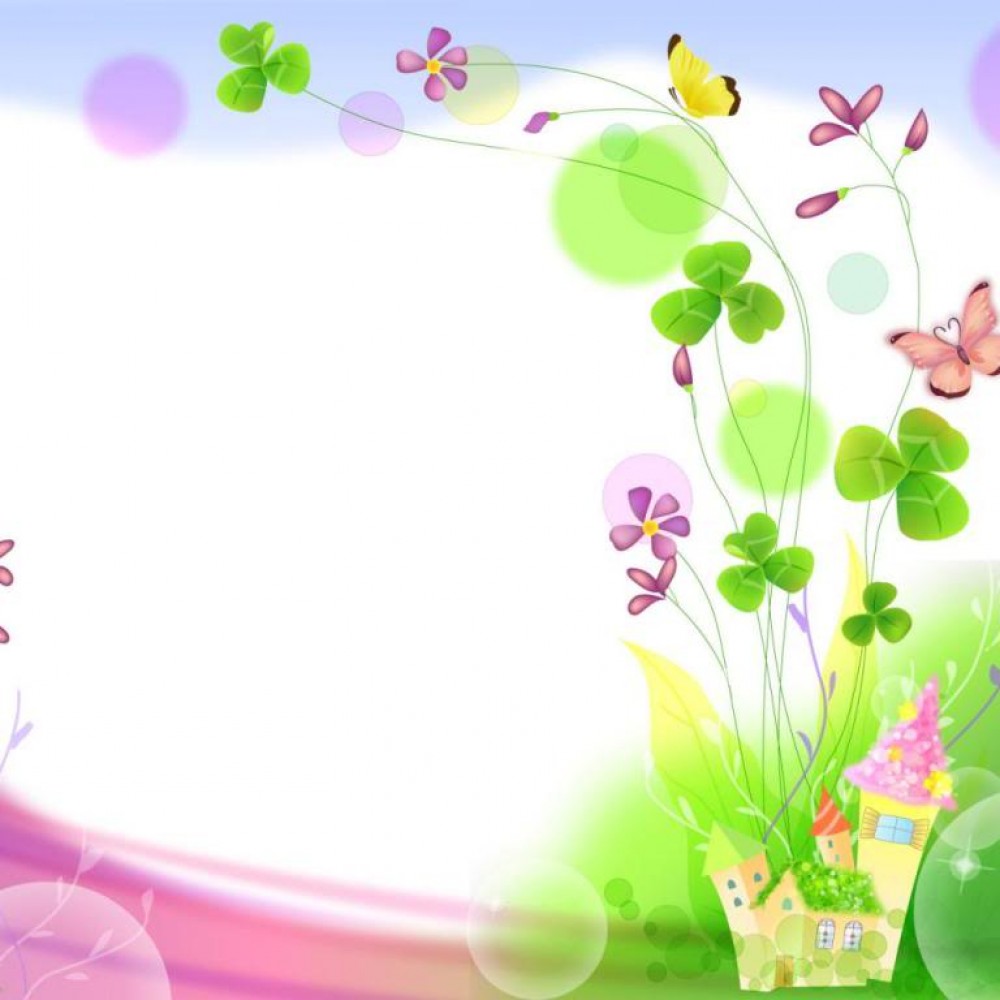 